Panel sterującyPanel sterującyFig 2-1.1 Wersja 1KVAFig 2-1.2 Wersja 2KVA lub 3KVAB. 6B. 7B. 11A. 1B. 10B. 1B. 2B. 5B. 8A. 2B. 9B. 3B. 4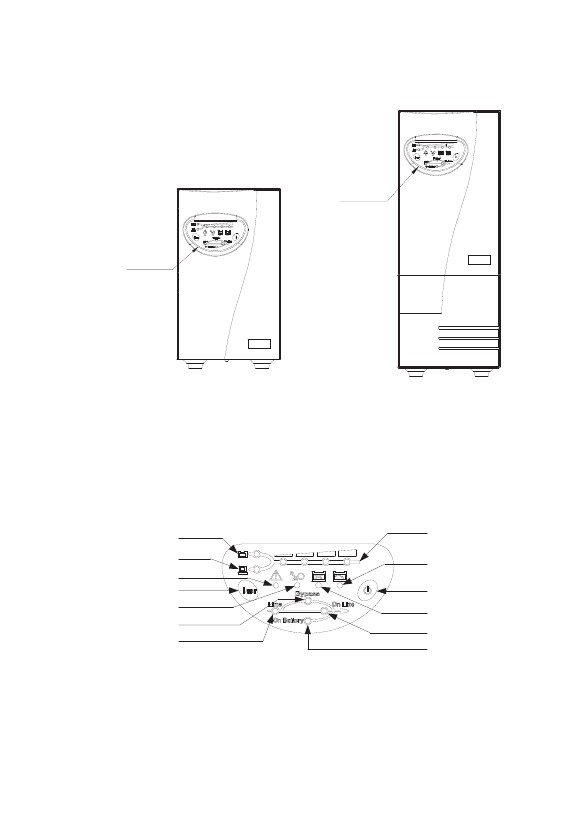 Przyciski„1/TEST” - Przycisk do włączenia urządzenia. W trybie „ON-LINE” służy do włączenia funkcji testowania. W trybie pracy z baterii służy do wyłączenia sygnalizacji dźwiękowej.„0” Przycisk do wyłączenia urządzenia.Wyświetlacz LEDBypass: Sygnalizacja pracy w trybie “BYPASS”.Line: Wskaźnik jakości napięcia sieci. Gdy jest ono za małe, za duże lub o częstotliwości spoza zakresu, kontrolka pulsuje. Gdy napięcie jest bardzo niskie lub bardzo wysokie (>300VAC) kontrolka nie świeci. W normalnych warunkach pracy wskaźnik świeci się na stałe.ON Line: UPS pracuje w trybie “ON-LINE” – podłączone do niego urządzenia są zasilane.ON Battery: UPS pracuje w trybie “ON-BATTERY” z akumulatorów.Level LEDs: W trybie “ON-BATTERY” cztery diody LED wskazują poziom naładowania akumulatorów. W trybie “ON-LINE” diody wskazują obciążenie UPSa. Battery: Kontrolka informująca o trybie pracy wskaźnika LED nr 5. Gdy świeci, wskaźnik informuje o poziomie naładowania akumulatorów.Load: Kontrolka informująca o trybie pracy wskaźnika LED nr 5. Gdy świeci, wskaźnik informuje o poziomie obciążenia UPSa.Battery low: Wskaźnik informujący o rozładowanych akumulatorach.Battery replace: Wskaźnik informujący o zużytych akumulatorach wymagających wymiany.Overload: Wskaźnik informujący o przeciążeniu UPSa. Po określonym czasie urządzenie przejdzie w tryb “BYPASS mode” aby nie uszkodzić UPSa. Podłączone urządzenia nie będą wtedy zabezpieczane w przypadku awarii zasilania.Fault: Wskaźnik informujący o uszkodzeniu UPSa. Pulsowanie tej diody informuje o przegrzaniu urządzeniaObsługa UPSa.Po podłączeniu urządzenia do sieci załączy się wbudowany wentylator, zaświecą się wszystkie diody na przednim panelu i UPS wykona wewnętrzne testy. Po sygnale dźwiękowym UPS przechodzi w tryb „STANDBY mode”, zaświeci się kontrolka 2 (wskaźnik jakości napięcia sieci) i 7 (wskaźnik informujący o obciążeniu UPSa).Włączanie. Gdy napięcia zasilające jest poprawne można uruchomić urządzenie naciskając i przytrzymując przycisk 1/TEST przez kilka sekund, aż do usłyszenia krótkiego sygnału dźwiękowego. Gdy zaświeci się kontrolka nr 3 „ON-LINE” UPS zaczyna pracować i zasila podłączone urządzenia.Zimny start. Urządzenie można włączyć, gdy nie jest podłączone do sieci, będzie wtedy pracowało z akumulatorów. Należy nacisnąć i przytrzymać przycisk 1/TEST, a po usłyszeniu sygnału dźwiękowego puścić. Za chwilę UPS włączy się i będzie zasilał podłączone urządzenia.Wyłączanie. Należy przycisnąć i przytrzymać przycisk 0. Po usłyszeniu sygnału dźwiękowego należy puścić przycisk. Po kilku sekundach urządzenie wyłączy się. Aby w pełni wyłączyć urządzenie należy odłączyć przewód zasilający.Test UPSa. W trybie „ON-LINE” nacisnąć przycisk 1/TEST – UPS wykona procedurę testu, przejdzie na zasilanie akumulatorowe na 10 sekund, aby sprawdzić stan akumulatorów. Po zakończeniu powróci do pracy z sieci.Podczas pracy z akumulatorów można wyłączyć sygnalizację dźwiękową naciskając przycisk 1/TEST.Ładowanie akumulatorów. Akumulatory są automatycznie ładowane po podłączeniu kabla zasilającego do urządzenia. Pełne ładowanie akumulatorów zajmuje ok. 6 godzin.Pełna instrukcja dostępna pod adresem (duże/małe litery mają znaczenie):http://ftp.comtech.sc.pl/public/UPS/Delta/n_series/